PATOLÓGIA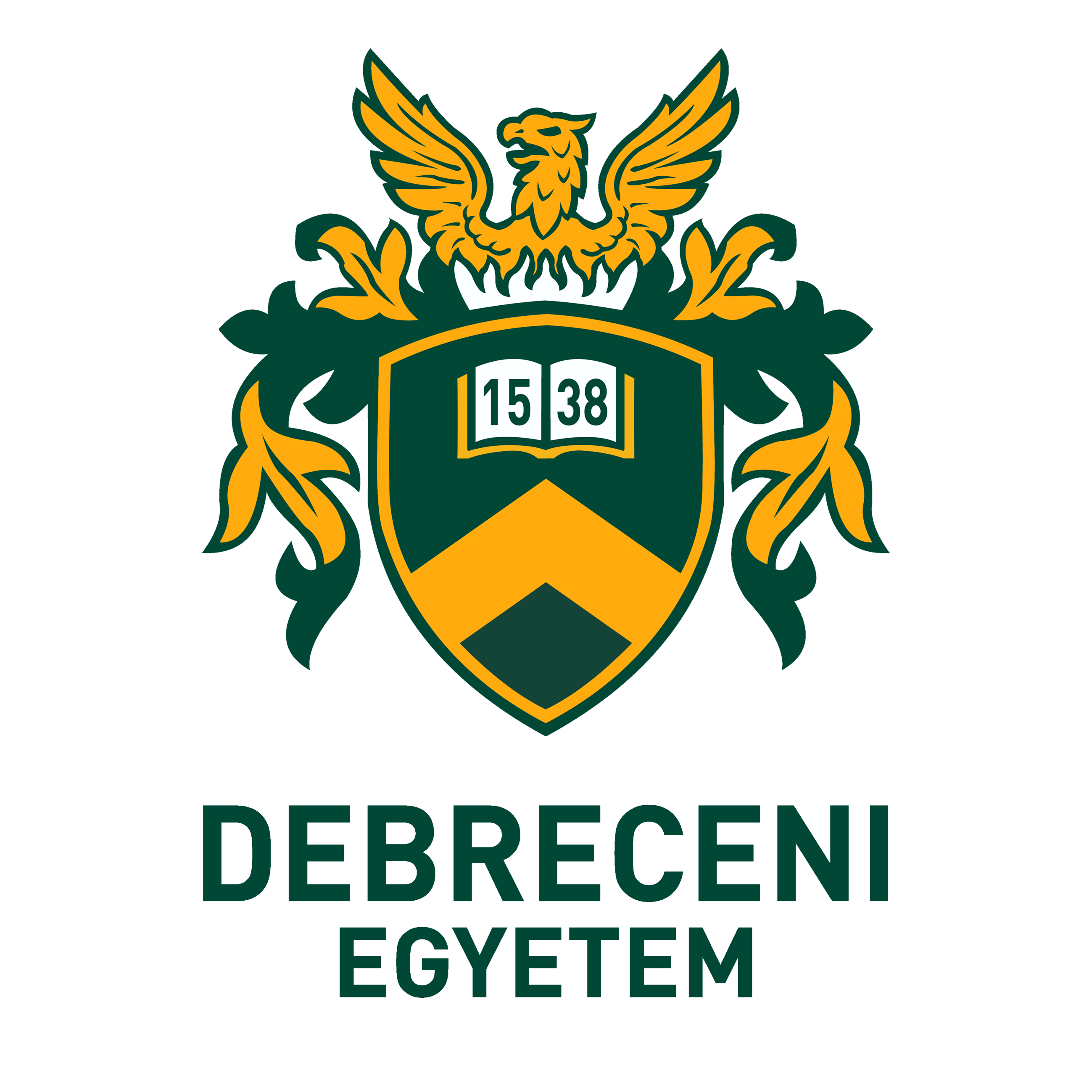 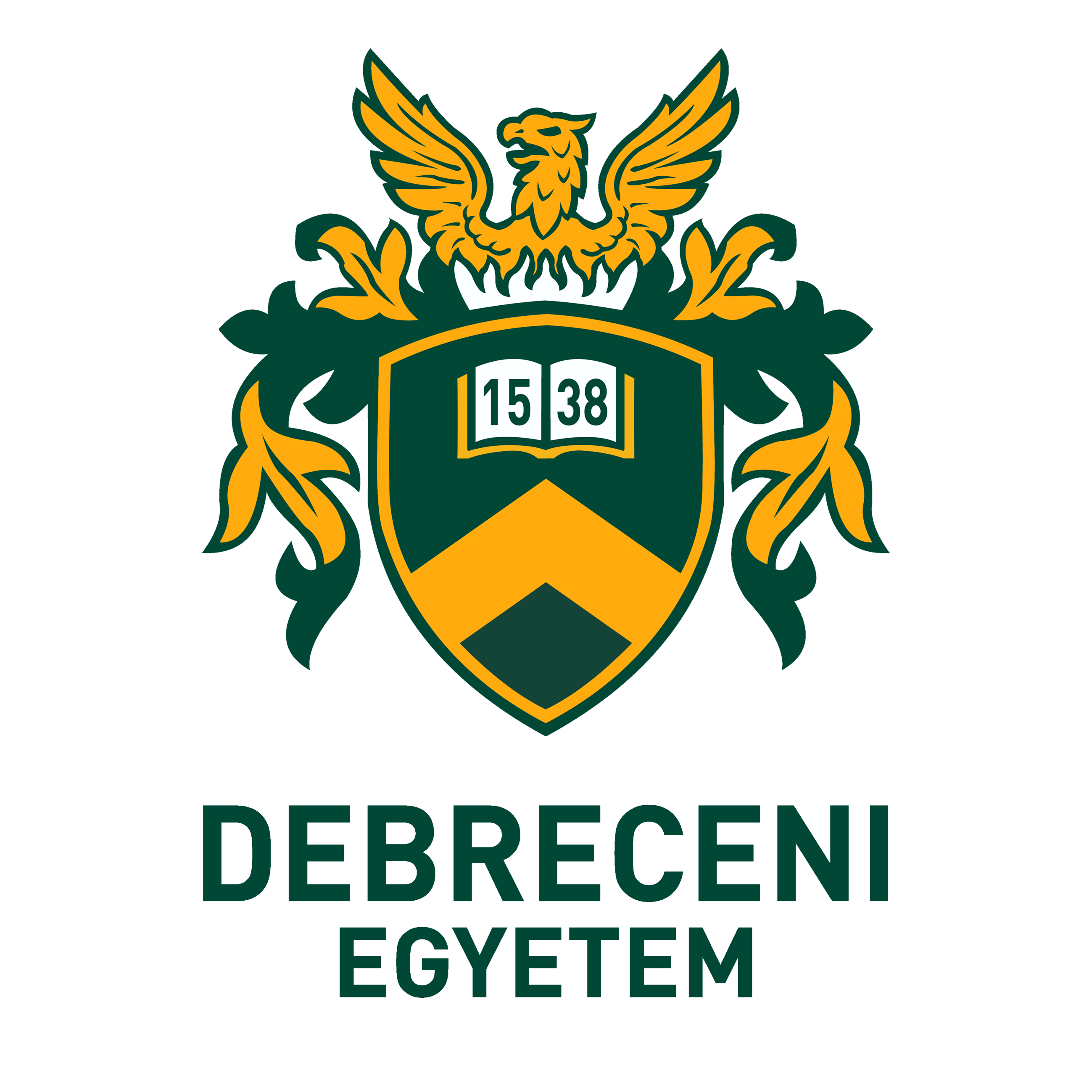 SZAKORVOS KÉPZÉS BEAVATKOZÁSOKRA VONATKOZÓ KÖVETELMÉNYRENDSZEREA szakképzés időtartama: 60 hó     A szakképzési időtartam alatt teljesítendő részvizsgák száma: 3 dbA 2022. szeptember 1.-től hatályos 22/2012. (IX.14.) EMMI rendeletben meghatározott, a szakvizsga letételéhez szükséges beavatkozások listája:Az első részvizsga letételéhez előirt beavatkozások, tevékenységek: A második részvizsga letételéhez előirt beavatkozások, tevékenységek: A harmadik részvizsga letételéhez előirt beavatkozások, tevékenységek: Szakvizsgáig teljesítendő beavatkozások, tevékenységek (5 év alatt összesen):A képzés 5 éve alatt legalább 8 alkalommal Országos Metszetkonzultáción való részvétel kötelező.A képzés 5 éve alatt legalább 1 alkalommal kötelező a Magyar Patológusok Társasága (MPT) vagy Fiatal Patológusok Fóruma (FiPat) vagy az MPT Citodiagnosztikai Szekció kongresszusán részt venni.Külön beavatkozási lista tartozik a sürgősségi betegellátó osztályon, a mentőszolgálatnál töltendő gyakorlat, valamint az intenzív terápiás osztályon letöltendő gyakorlatokhoz, ezért amennyiben a képzés tartalmazza ezeket az elemeket, úgy a honlapon elérhető külön beavatkozási listákon szereplő elemeket is teljesíteni és igazolni szükséges.Tevékenység, beavatkozás megnevezéseSzintezésSzintezésSzintezésSzintezésSzintezésTevékenység, beavatkozás számaEgyetemi intézeten kívül, akkreditált képzőhelyen is elvégezhetőTevékenység, beavatkozás megnevezéseI.II.III.IV.V.Tevékenység, beavatkozás számaEgyetemi intézeten kívül, akkreditált képzőhelyen is elvégezhetőPosztmortem vizsgálat végzéseX80XEgyszerű anyagok indítása (szövettani vizgálatra érkező anyagok mikroszkópos vizsgálata, elírása és előkészítése további feldolgozáshoz)X750XFotódokumentáció készítése (kóros elváltozások fotódokumentációja)XBonctermi esetek és indított anyagok fotózása szükség szerintXLaboratóriumi technikák, Speciális festések, Immunhisztokémiai technika adekvát alkalmazásának alapjai az elmélet ismeretébenXXDigitális metszetek használataXDigitális metszetek vizsgálata, kezeléseXSzakkönyvek, egyéb szakirodalom használataXFolyamatos önképzés, TNM rendszer ismereteXMunka-és környezetvédelemmel kapcsolatos szabályok ismereteXXTevékenység, beavatkozás megnevezéseSzintezésSzintezésSzintezésSzintezésSzintezésTevékenység, beavatkozás számaEgyetemi intézeten kívül, akkreditált képzőhelyen is elvégezhetőTevékenység, beavatkozás megnevezéseI.II.III.IV.V.Tevékenység, beavatkozás számaEgyetemi intézeten kívül, akkreditált képzőhelyen is elvégezhetőPosztmortem vizsgálatX60XEgyszerű anyagok indításaX1100XKomplex műtéti anyagok indításaX110XLaboratóriumi informatikai rendszer, elektronikus leletezőrendszer, fotódokumentációXA kórházi és az osztályon használt elektronikus dokumentációs rendszer ismerete és készségszintű használata.XLaboratóriumi informatikai rendszer, elektronikus leletezőrendszer, fotódokumentációXBonctermi esetek és indított anyagok fotózása szükség szerint.XEgyszerű anyagok előleletezéseX500XKomplex biopsziák, sebészeti anyagok előleletezéseX50XKiegészítő speciális festések, immunhisztokémiai reakciók, molekuláris vizsgálat indikálásaXElméleti ismeretekXMultidiszciplináris onkoteam konzultációX20XTevékenység, beavatkozás megnevezéseSzintezésSzintezésSzintezésSzintezésSzintezésTevékenység, beavatkozás számaEgyetemi intézeten kívül, akkreditált képzőhelyen is elvégezhetőTevékenység, beavatkozás megnevezéseI.II.III.IV.V.Tevékenység, beavatkozás számaEgyetemi intézeten kívül, akkreditált képzőhelyen is elvégezhetőPosztmortem vizsgálatX40XPosztmortem vizsgálatX(ebből 10 perinatális)XEgyszerű anyagok indításaX1100XKomplex műtéti anyagok indításaX340XEgyszerű biopsziás és sebészeti anyagok előleletezéseX1700XKomplex biopsziák, műtéti anyagok előleletezéseX300XIntraoperatív fagyasztott metszetek, lenyomati kenetek, aspirátumok leletezésének megfigyeléseX130XCitológiai kenetek (készítése és) előleletezése, megfigyelése (FNAB + testüregi folyadék + vizelet + nőgyógyászati; digitálizált kenetek vizsgálata elfogadható)X1250XSpeciális festések, immunhisztokémia, kiegészítő molekuláris vizsgálat indikálásaXXMolekuláris patológiai lelet értékelése (a szövettani lelettel együtt értelmezve)X30XMultidiszciplináris onkoteam konzultációX10XTevékenység, beavatkozás megnevezéseSzintezésSzintezésSzintezésSzintezésSzintezésTevékenység, beavatkozás, esetek számaEgyetemi intézeten kívül, akkreditált képzőhelyen is elvégezhetőTevékenység, beavatkozás megnevezéseI.II.III.IV.V.(5 év alatt összesen)Egyetemi intézeten kívül, akkreditált képzőhelyen is elvégezhetőPosztmortem vizsgálat, beleértve 20 perinatális boncolástX250 (legfeljebb 450)XEgyszerű anyagok indításaX3700XKomplex műtéti anyagok indításaX900XLaboratóriumi informatikai rendszer, elektronikus leletezőrendszer, fotódokumentációXXEgyszerű biopsziás és sebészeti anyagok leletezéseX3300XKomplex biopsziák, műtéti anyagok leletezéseX600XIntraoperatív fagyasztott metszetek, lenyomati kenetek, aspirátumok értékeléseX250XSpeciális festések, immunhisztokémia, kiegészítő molekuláris vizsgálat indikálásaXelméleti ismeretekXDigitális metszetek használataXdigitális metszetek használatának, alkalmazásának készségszintű ismereteXSzakkönyvek, egyéb szakirodalom (kurrens szakmai protokollok, kurrens klasszifikációk) ismereteXfolyamatos önképzésXMolekuláris patológiai lelet értékelése (a szövettani lelettel együtt)X60XMunka-és környezetvédelemmel kapcsolatos szabályok ismereteXelméleti ismeretekX